유아 세례 신청서Application for Infant Baptism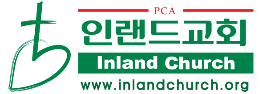 신청자 성명Name of Applicant한글 Korean한글 Korean영어 English영어 English신청자 성명Name of Applicant생년월일Date of Birth년        월        일Year        Month      Day년        월        일Year        Month      Day년        월        일Year        Month      Day(M / F)보호자 성명Name of Parent/Guardian부father:부father:모mother:모mother:보호자 세례여부Baptism of Parent?부father:부father:모mother:모mother:전화번호Phone No.주소Address이메일E-mail교인번호Church Membership #공동체 or 교육부Group or dept.위 사람은  ____________년 _______월 _______일유아 세례를 베풀어 주시기를 인랜드 교회 당회 앞에 신청합니다.The parent/guardian of the applicant would like to request permission from the Session of Inland Church for Infant Baptism on the Sunday of________ / ________ / ______________위 사람은  ____________년 _______월 _______일유아 세례를 베풀어 주시기를 인랜드 교회 당회 앞에 신청합니다.The parent/guardian of the applicant would like to request permission from the Session of Inland Church for Infant Baptism on the Sunday of________ / ________ / ______________위 사람은  ____________년 _______월 _______일유아 세례를 베풀어 주시기를 인랜드 교회 당회 앞에 신청합니다.The parent/guardian of the applicant would like to request permission from the Session of Inland Church for Infant Baptism on the Sunday of________ / ________ / ______________위 사람은  ____________년 _______월 _______일유아 세례를 베풀어 주시기를 인랜드 교회 당회 앞에 신청합니다.The parent/guardian of the applicant would like to request permission from the Session of Inland Church for Infant Baptism on the Sunday of________ / ________ / ______________위 사람은  ____________년 _______월 _______일유아 세례를 베풀어 주시기를 인랜드 교회 당회 앞에 신청합니다.The parent/guardian of the applicant would like to request permission from the Session of Inland Church for Infant Baptism on the Sunday of________ / ________ / ______________보호자 서명Sign of Parent/Guardian날 짜Date